Инструкция по подаче сведений о ликвидации, сокращении численностиШАГ 1Общие сведения о работодателе
Проверьте автоматически предзаполненные сведения из профиля организации на портале «Работа России» и заполните остальные поля блока.
Если вы не индивидуальный предприниматель, то поле КПП обязательно для заполнения.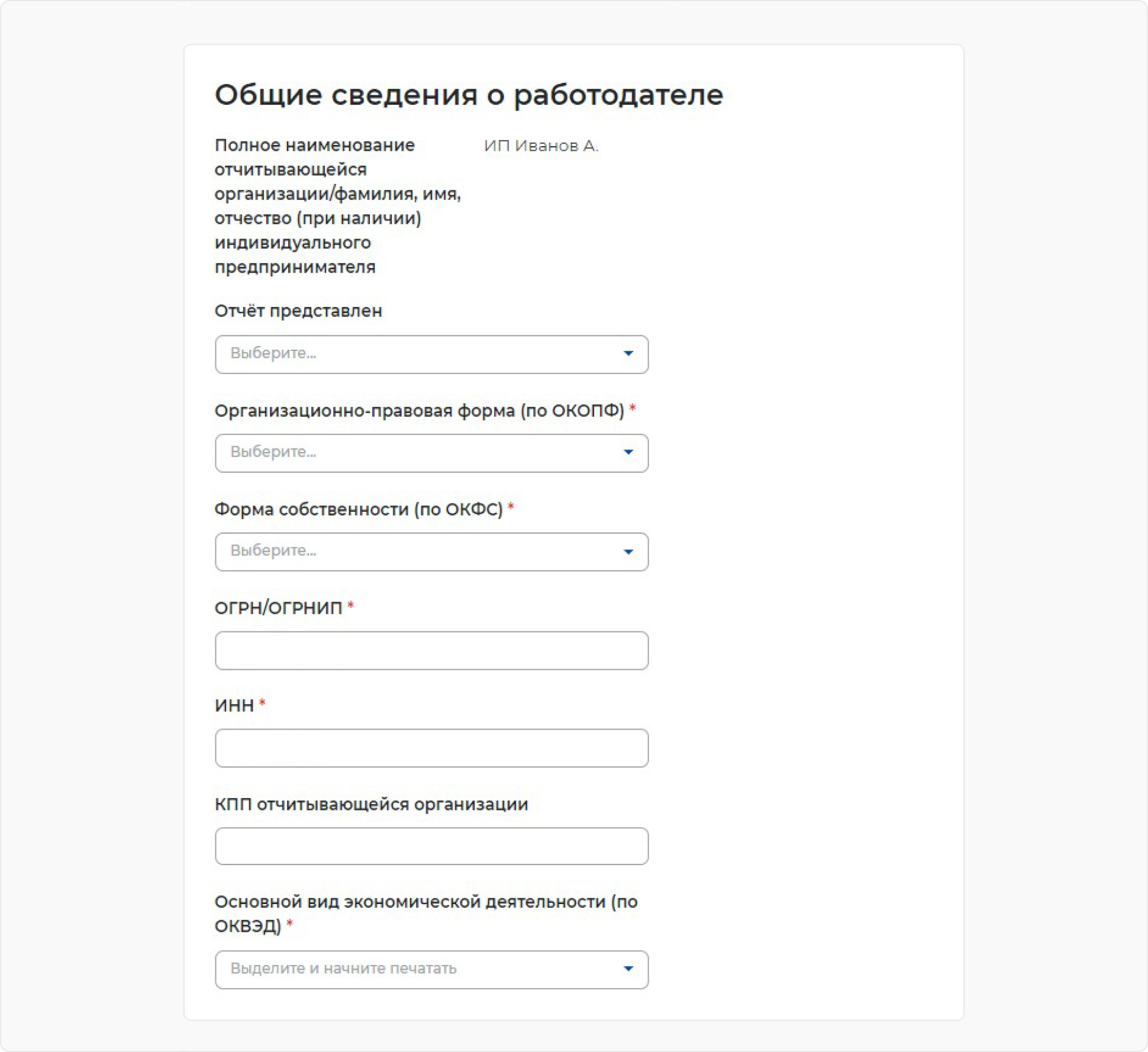 ШАГ 2Списочная численность работников отчитывающейся организации в субъекте. Укажите численность работников филиала, представительства или обособленного подразделения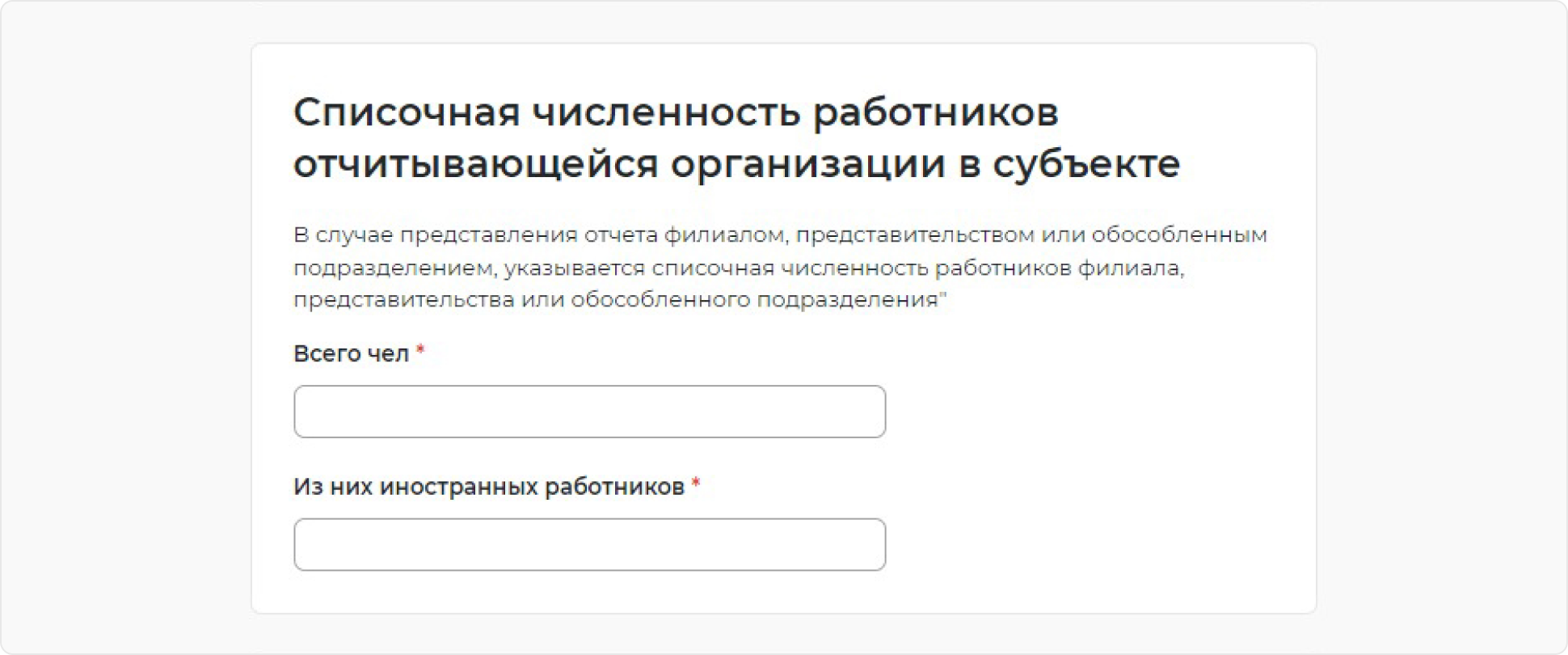 ШАГ 3КонтактыПроверьте автоматически заполненные сведения из профиля организации на портале «Работа России». При необходимости сведения можно скорректировать вручную. Уведомления будут приходить в личный кабинет на портале «Работа России» и дублироваться на указанную электронную почту.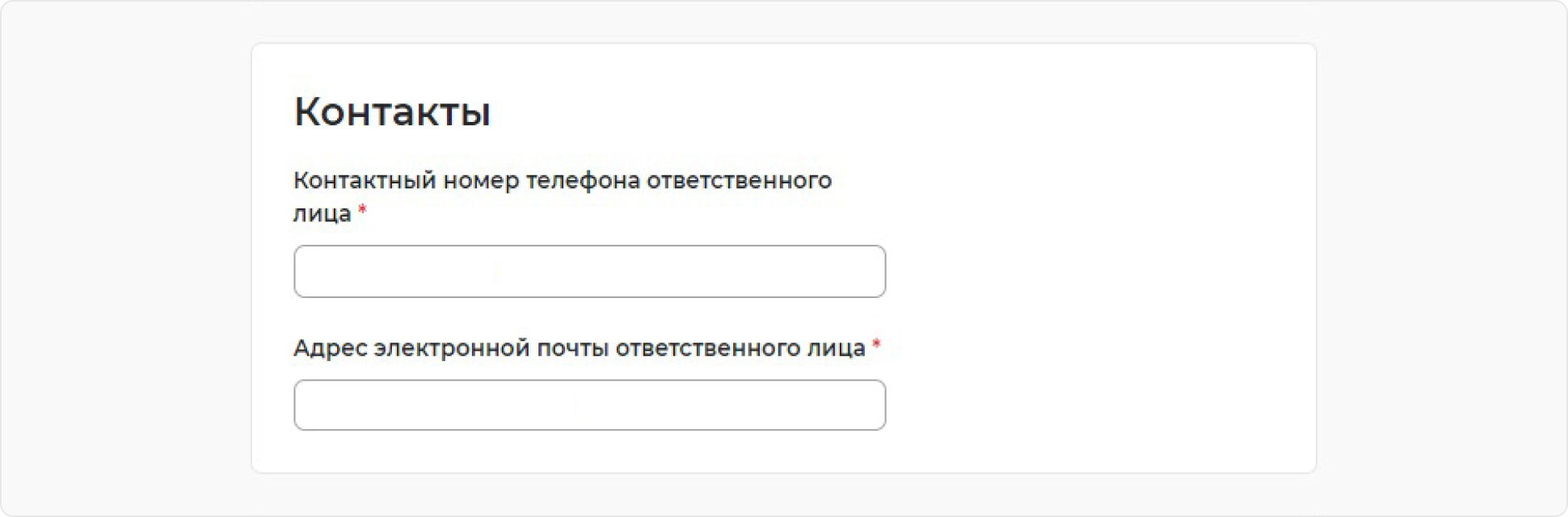 ШАГ 4Адрес фактического нахождения отчитывающейся организации/места проживания индивидуального предпринимателя. Заполните блок сведений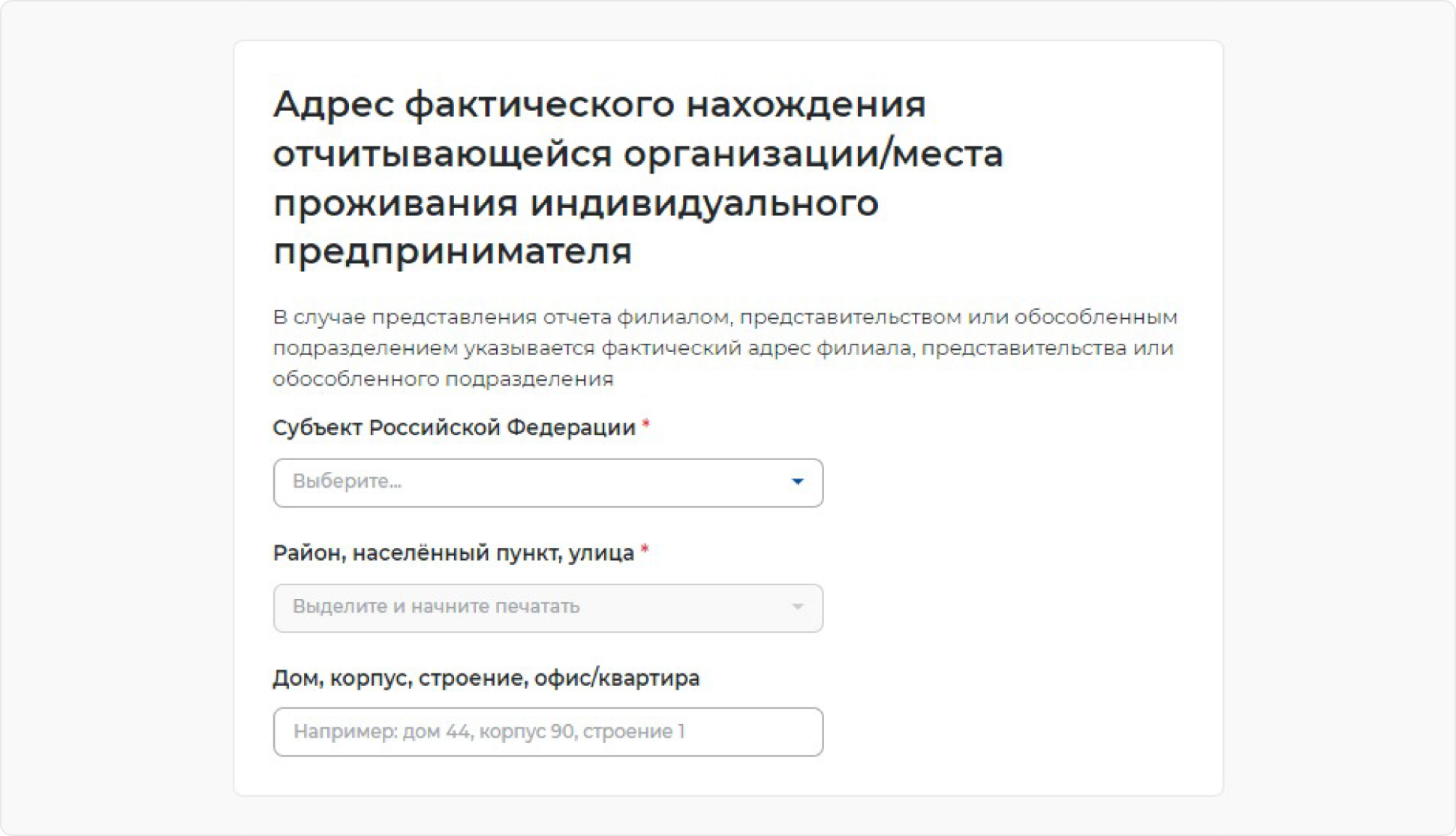 ШАГ 5Место предоставления отчета. Выберите субъект Российской Федерации (РФ) и укажите населенный пункт, в соответствии с расположением рабочих мест. Выберите центр занятости населения, куда будут представлены сведения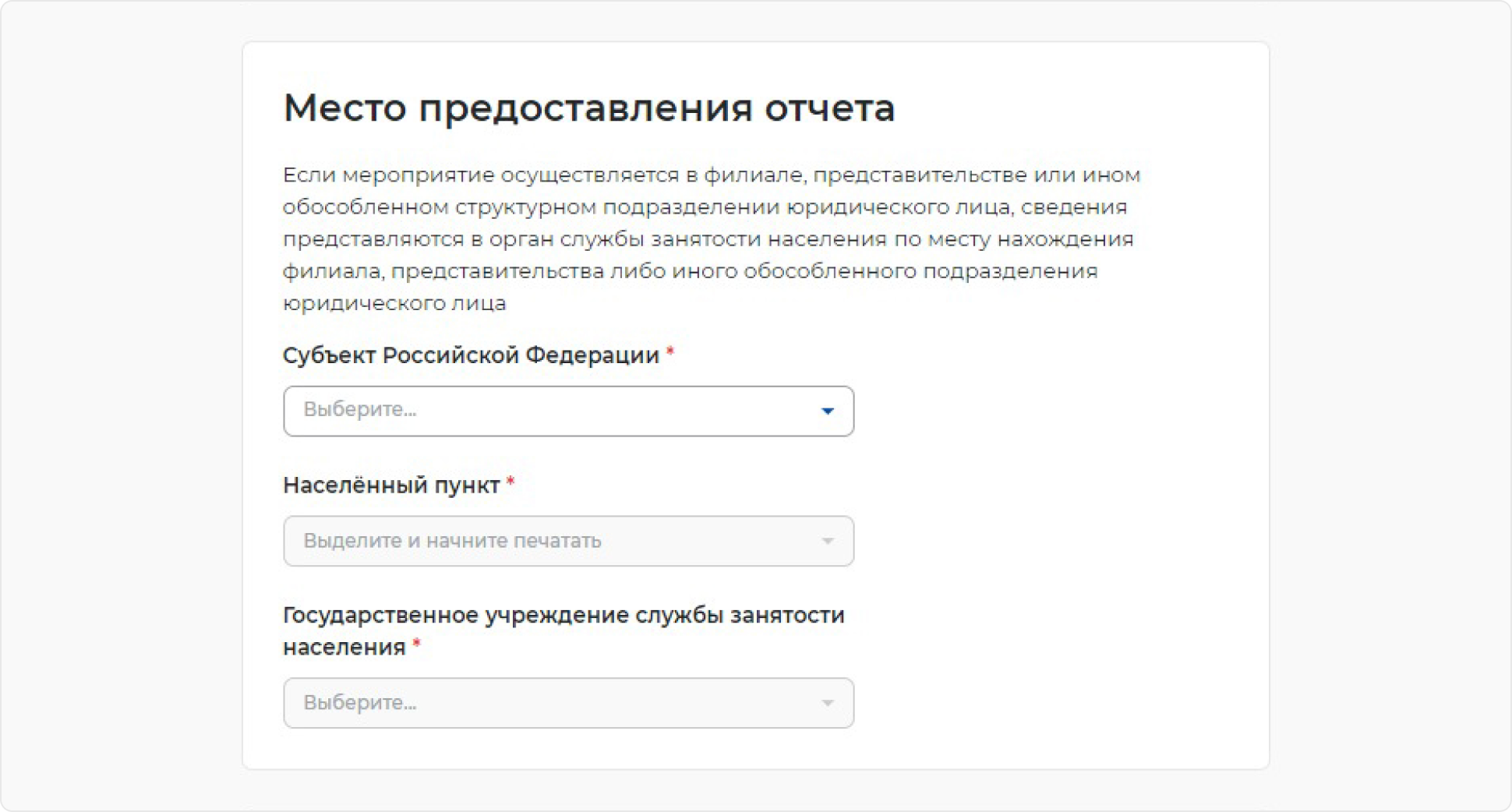 ШАГ 6Основание для увольнения работников. Укажите основание для увольнения работников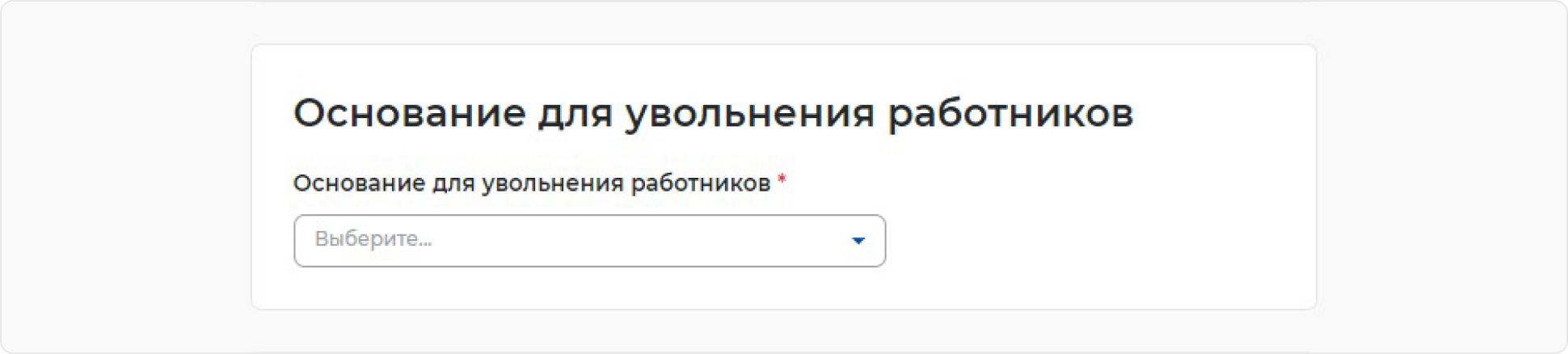 ШАГ 7Причины принятия решения об увольнении работников. Заполните поле с указанием причины принятия решения об увольнении работников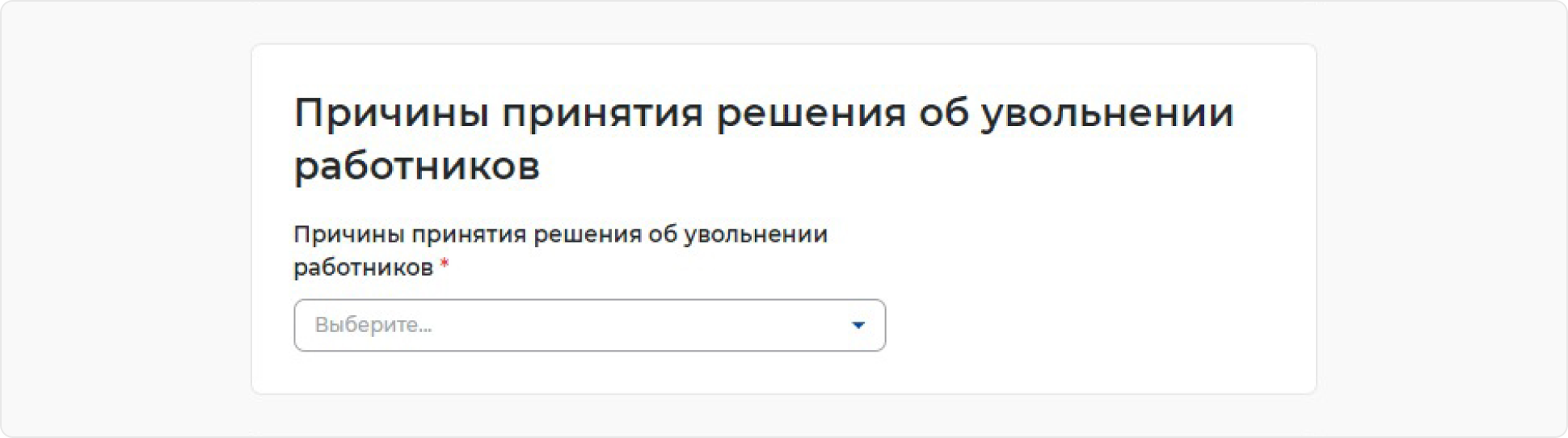 ШАГ 8Период проведения мероприятий. Укажите дату начала и окончания сокращения работников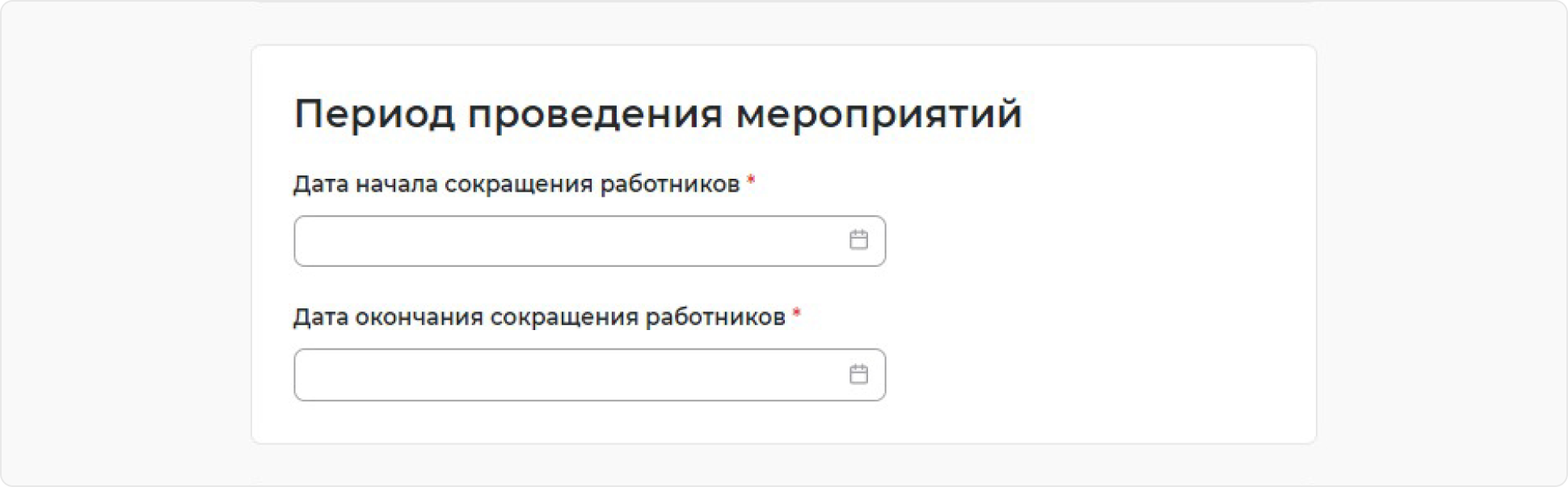 ШАГ 9Численность работников, предполагаемых к увольнению, из них.
Укажите общую численность работников, предполагаемых к увольнению, и численность работников по группам. Общая сумма по всем группам может не совпадать с общей численностью работников, предполагаемых к увольнению, так как работник может одновременно относиться к нескольким группам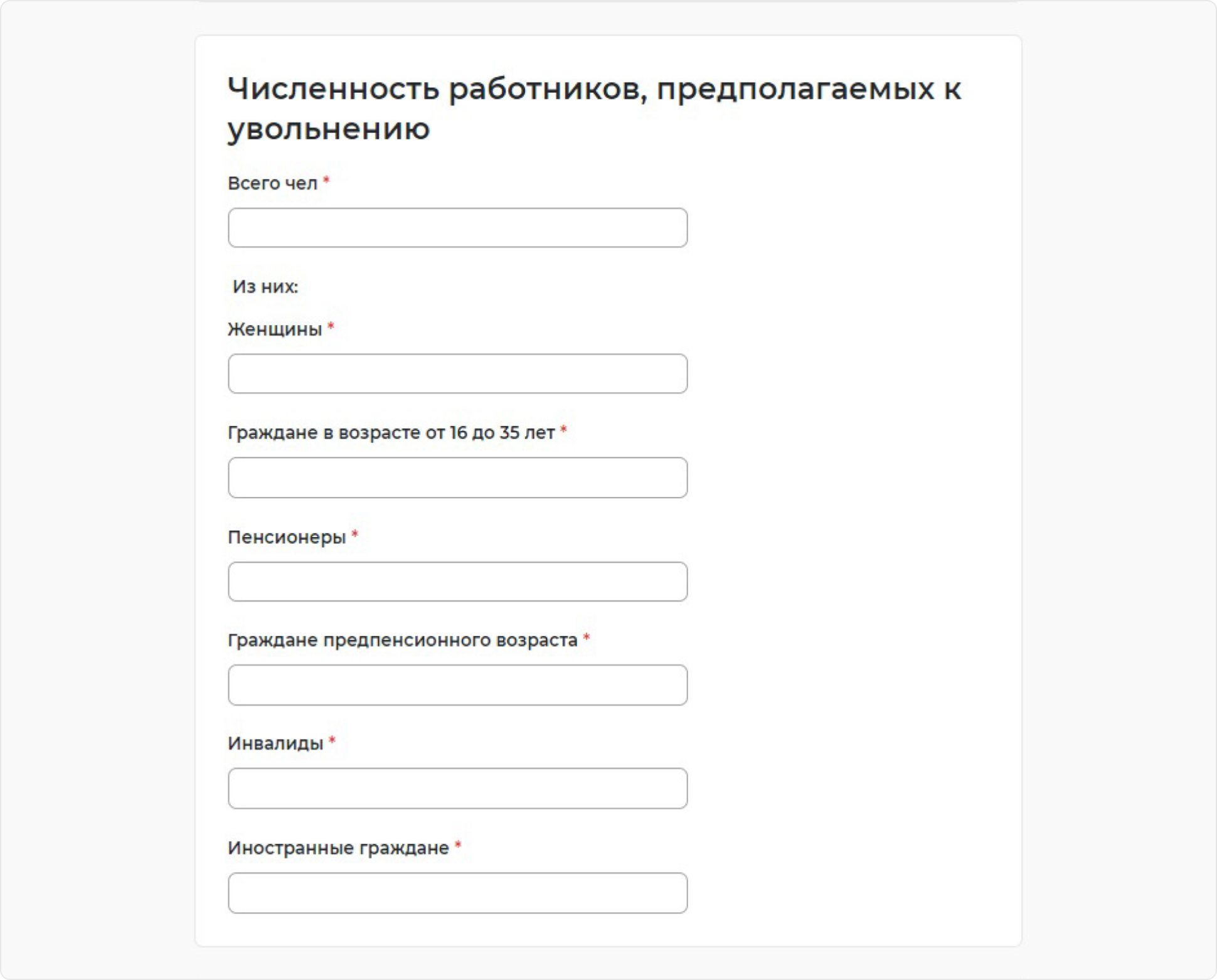 ШАГ 10Иные сведения
Заполните поле при необходимости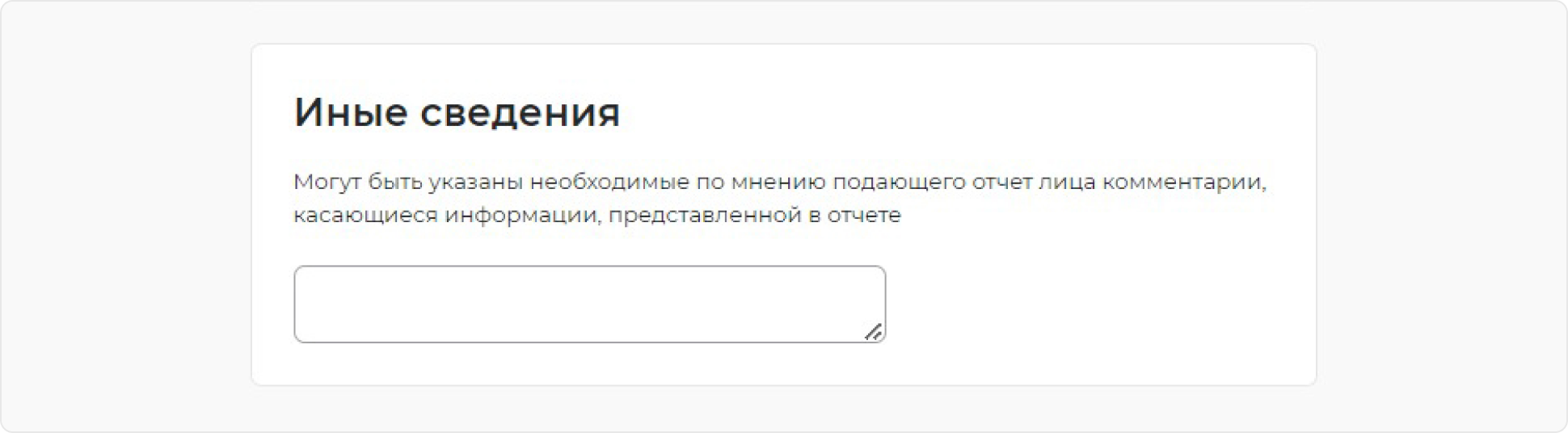 ШАГ 11Сведения о работниках, подлежащих увольнению
Укажите информацию по каждому из работников, с помощью кнопки «Добавить» или скачайте шаблон для заполнения данных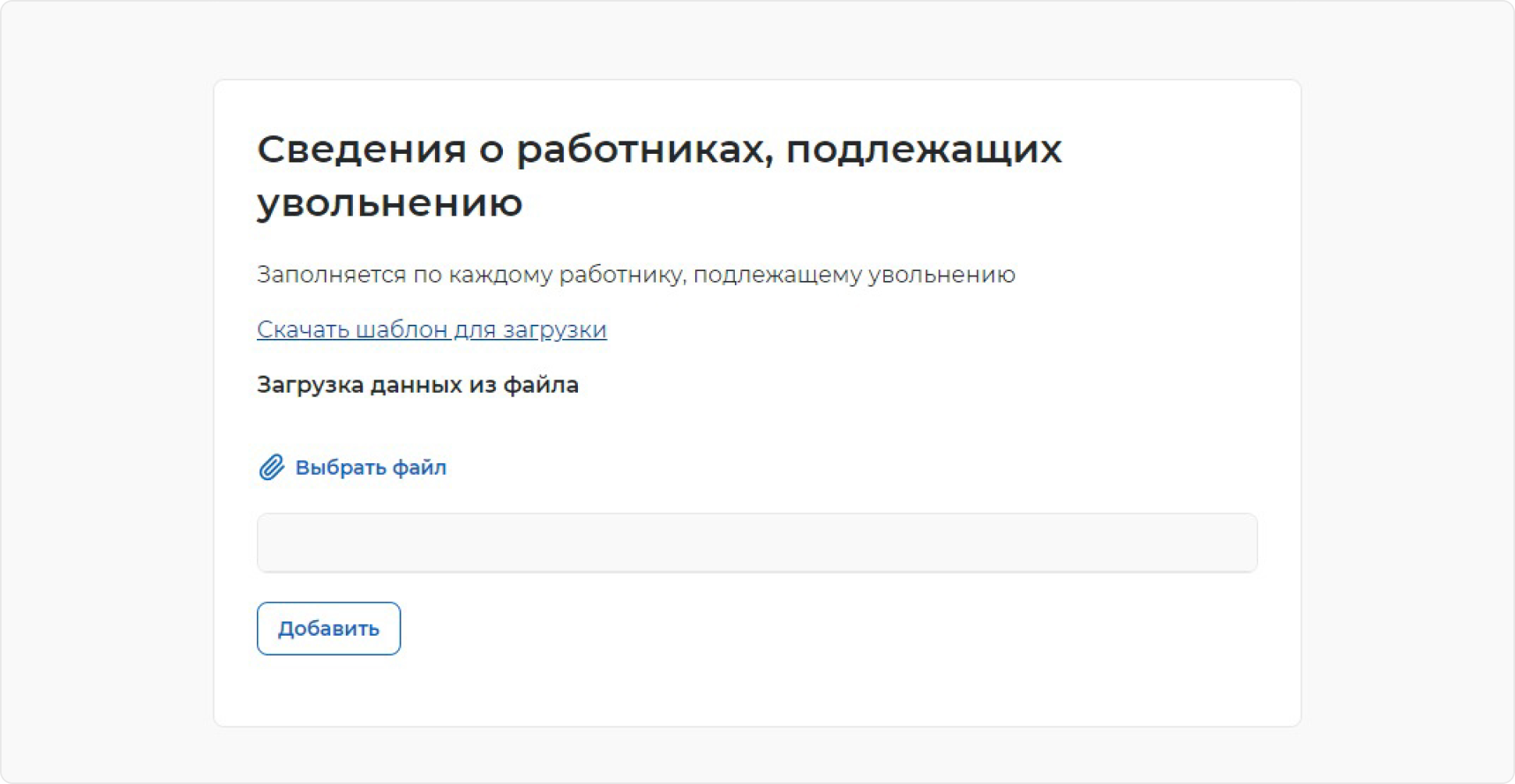 ШАГ 12Отправка отчёта.Для отправки отчёта нажмите на кнопку «Подписать и отправить».